沖栄発第　31　号令和元年７月吉日「食生活と植物油栄養に関する講習会」の開催について（案内）標記の研修会を下記のとおり開催することとなりました。多くの皆さまが、ご参加下さいますようお願い致します。記　　　趣　　旨　：　「食生活改善の取り組みにおける植物油の上手な利用」を題材に、科学的　　　　　　　　　　かつ実用的に研鑽することにより管理栄養士・栄養士の栄養の指導業務の高度化を図り、よって国民の食生活の質と福祉の向上に寄与することを目的とする。日　　時　：　令和元年９月７日(土)　　１３：３０～１７：００（１３：００受付開始）会　　場　：　沖縄県職業能力開発協会　２階　　　（沖縄ガス　隣）　　　　　　　　　　　沖縄県那覇市西　３－１４－１　☎０９８－８６２－４２７８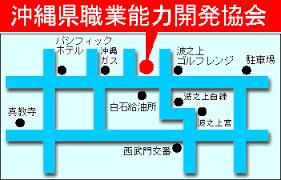 日程　及び　講習内容：13：00～13：20　受付　　　　　　　　　　 13：20　　　　　沖縄県栄養士会会長　挨拶　　　　　　　　　　 13：30～15：00　「植物油に関する一般講義（仮）」（一社）日本植物油協会　専務理事　 齋藤　昭先生　　　　　　　　　 　15：15～16：45　「食用油脂と健康との関わり」女子栄養大学　教授　   川端　輝江　先生　　　　　　　　　　 17：00　　　　　終了      対　象　 ：  管理栄養士・栄養士　　　受講料　：　会員　無 料　　　非会員　5,000円　　　申込方法：下記に必要事項を記入の上　9月3日（火）までにFAX又はメールにて送信してくださいFAX　０９８－８８８－５３１２　　　　　　　　　      G mail　　oki.eiyou47@gmail.com令和元年度　「食生活と植物油栄養に関する講習会」参加申込み連絡先　：　公益社団法人　沖縄県栄養士会　　　　　　　　　　　　　　　　　　　　　〒901-1105　沖縄県南風原町字新川　２７２－１９　　　　　　　　　　　　　　　　　　　　　　☎０９８－８８８－５３１１　               　　　　　　　　　　　　　　　　　　　　担当　/　野嵩・宮川　氏　名　　①会員番号携帯番号職　場所　属医療・福祉・公衆衛生・地栄協・学校・勤労・研究・その他（非会員）氏　名　　②会員番号携帯番号職　場所　属医療・福祉・公衆衛生・地栄協・学校・勤労・研究・その他（非会員）